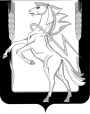 Администрация   Алишевского сельского поселенияСосновского муниципального районаЧелябинской областиП О С Т А Н О В Л Е Н И ЕОт 17 мая 2021 г. № 70п. ТрубныйОб утверждении схем водоснабжения и водоотведения до 2031 года на территории Алишевского сельского поселенияВ соответствии с Федеральным Законом №131 "Об общих принципах организации местного самоуправления в Российской Федерации", Федеральным законом № 416-ФЗ "О водоснабжении и водоотведении",  руководствуясь Уставом Алишевского сельского поселения, ПОСТАНОВЛЯЮ:Утвердить схему водоснабжения Алишевского сельского поселения до 2031 года.Утвердить схему водоотведения Алишевского сельского поселения до 2031 года.Настоящее постановление опубликовать, разместить на официальном сайте Алишевского сельского поселения в сети Интернет.Контроль за выполнением постановления оставляю за собой.Глава Алишевского сельского поселения                                  Б.М.Фахрисламов